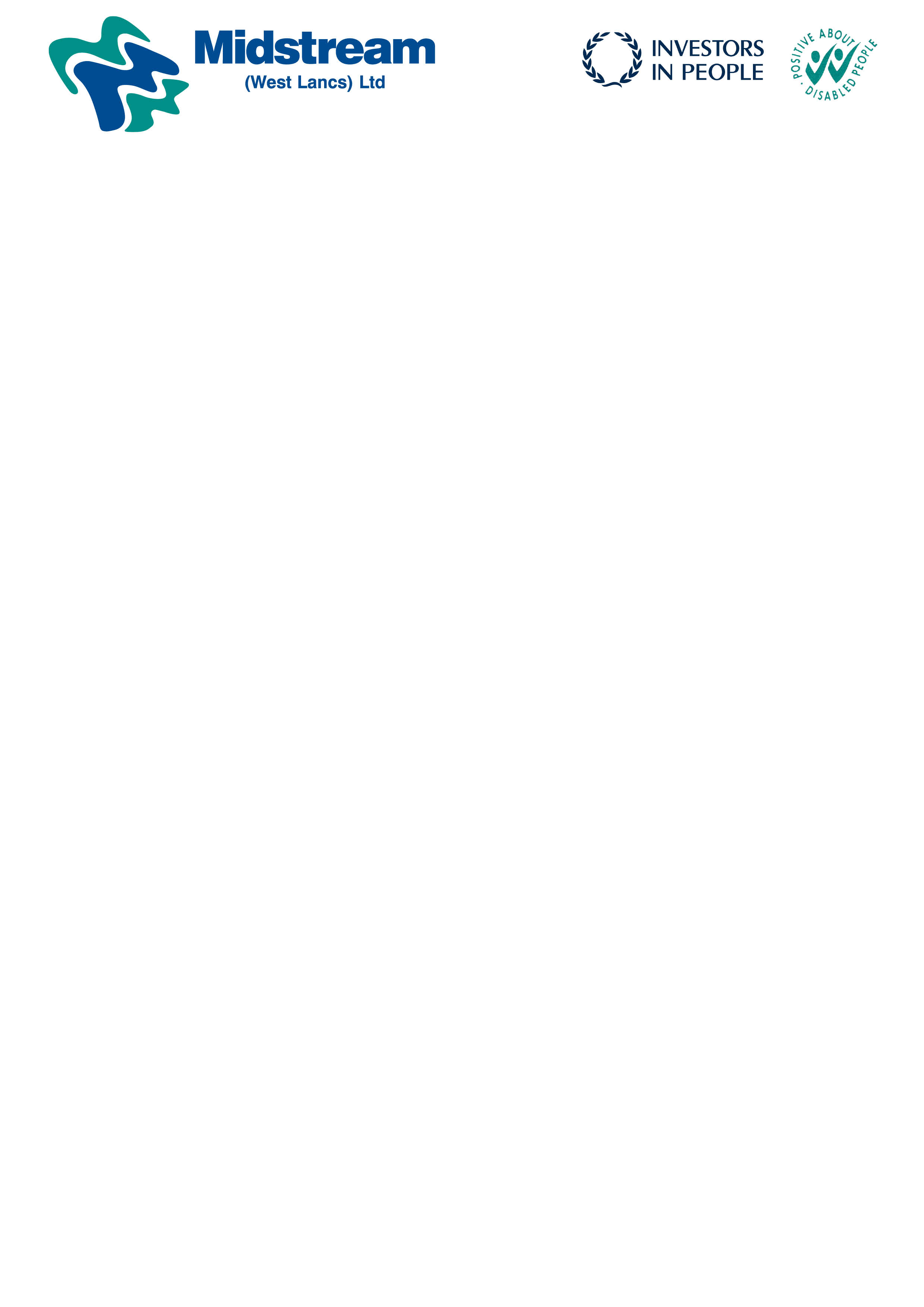 APPLICATION FORMVacancy:                                                        Closing Date:    Section 1   Your Personal DetailsSection 2   Your Educational HistoryPlease give details of your education and educational qualifications in the grid below.  You will be required to produce evidence of your identity and educational qualifications if you are shortlisted for interview.Section 3   Your Vocational & Professional QualificationsPlease give details of any Vocational Qualifications you have acquired e.g. NVQ, Professional Qualifications etc. (you will be required to provide evidence if you are shortlisted for interview)Section 4   Your Current Employment Details (Please write N/A if you are currently unemployed)Section 5   Your Previous Employment History(Please list in reverse date order)Section 6Section 7   Your Hobbies & InterestsSection 8   Your HealthMidstream is an equal opportunities employer and is positive about disabled people. Section 9   Criminal RecordsBecause of the nature of the work for which you are applying, this post is exempt from the provisions of section 4(2) of the Rehabilitation of Offenders Act 1974 (Exemptions) Order 1975. These posts will include those working with children and vulnerable adults. Applicants are therefore not entitled to withhold information about convictions which for other purposes are "spent" under the provisions of the act and in the event of employment, any failure to disclose such convictions could result in dismissal or disciplinary action. Any information given will be completely confidential and will be considered only in relation to an application for positions for which the order applies. DeclarationI understand that it is my responsibility and duty as the candidate, to disclose any information regarding criminal convictions, as the position I have applied for may be to work with children or vulnerable adults. I also understand that offers of employment/continued employment are conditional upon satisfactory Enhanced Disclosures from the Disclosure & Barring Service (DBS), which I must produce to Midstream for inspection. (Disclosure Costs will be met by Midstream).If you already hold an Enhanced Disclosure Report from the Disclosure and Barring Service which is valid for use in your present employment please provide the following details below:Certificate Number:	 		Date of Issue:	  Name of Employer:You will be required to produce this document at interview if you are shortlisted. You will also be required to apply for a new Enhanced Disclosure Report if you are subsequently offered employment by Midstream. Section 10   ReferencesPlease give the name and address of two people who are not related to you, whom we may contact to provide written references.  One of these MUST be from your current or most recent employer.Referee 1  (this must be an employer reference from your current / most recent employer.  Please ensure the person you name below has authority to write an employer reference and that they have access to personnel records. )Referee 2   (this may be anyone who can vouch for your good character but must not be related to you) (Please note that we would not normally contact referees until an employment offer has been made).  However, a commencement date cannot be confirmed until satisfactory references are obtained.Section 11   DeclarationWhat to do nextPlease return your Application Form marked confidential to: Mrs Anita Cooke, Chief Executive, Midstream (West Lancs) Ltd, 2 Penrose Place, Skelmersdale, Lancashire WN8 9PR.  Alternatively forward your Application by e-mail to anita.cooke@btconnect.com Applications must arrive by the closing date stated on page 1. You must not submit a Curriculum Vitae in place of completing this application form. Applications will be short listed for interview. If you do not receive an invitation to attend an interview within 4 weeks of the closing date, your application will not have been selected for short listing.Please note that employment is subject to a satisfactory Enhanced Disclosure Report from the Disclosure & Barring Service, satisfactory references and satisfactory probation period.Midstream is committed to Equal Opportunities.  Please help Midstream to monitor our Equal Opportunities policies/procedures by taking a few minutes to complete the following questionnaire before you submit this Application Form.  Applicants who are disabled and meet the minimum essential job requirements will be guaranteed an interview.Midstream West Lancs Ltd, 2 Penrose Place, Skelmersdale, Lancashire WN8 9PR.Telephone: 01695 555316   Fax: 01695 556021Registered Charity No: 1047350 A Company Limited by Guarantee Registered in England & Wales. Reg. No. 3032531……………………………………………………………………………...Midstream (West Lancs) LtdEqual Opportunities Monitoring QuestionnaireQ1.   AGE (please choose one option only)	       16-18yrs   19-24yrs	25-50yrs	50-64yrs	65+yrs		Q2.   SEX (please choose one option only)         M			FQ3.  ETHNIC ORIGIN (please choose one option only)	      White British         White Irish         White other European         White other         Asian or Asian British – Indian         Asian or Asian British – Pakistani	       Asian or Asian British – other Asian background         Black or Black British – African               Black or Black British – Caribbean         Black or Black British – Other background         Chinese         Mixed – White and Asian         Mixed – White and Black African         Mixed – White and Black Caribbean         Mixed – Any other         Other         Not KnownQ3a. Please state your nationality :Q4 to 8  DISABILITY  SECTION          Guidance notes for Questions 4 to 8.         Please read these examples of disability carefully before answering the questions in this                                                   Section         Examples of Disability :         Some people consider that it is impossible to define “disability”. However,          the Employers Forum on Disability defines disability as “a long term physical or          sensory disability, learning difficulty or mental health problem which is regarded as a         significant disadvantage in daily life or at work.         We thought it might help you to answer the questions if we provided a list of some         medical definitions or impairments which could cause someone to describe         themselves as having a disability.  It is not meant to be an exhaustive list.         VISUAL          (Examples: registered blind or partially sighted).  If you wear corrective lenses this is not          normally considered a disability.	       CO-ORDINATION, DEXTERITY or MOBILITY       (Examples : polio, spinal cord injury, severe back problems, difficulty with fine motor skills,       amputation, need for a cane, crutches, braces, wheelchair, prosthesis or other assistive        mechanical devices).       MENTAL HEALTH       (Examples : schizophrenia, depression, severe phobias, severe stress).        SPEECH        (Examples : difficulty in speaking, speech impairment, difficulty being understood,        communicates without speech).        LEARNING DIFFICULTY        (Examples : down’s syndrome, dyslexia, reading or writing with difficulty).        HEARING        (Examples : deaf, hard of hearing).        OTHER PHYSICAL OR MEDICAL CONDITIONS        (Examples : diabetes, epilepsy, chronic arthritis, cardiovascular conditions,        haemophilia, asthma, cancer, facial disfigurement, etc).Q4   Do you have a disability?        (please choose one option only)                                                        YES    NO        If yes to Q4 please state the nature of your disability (you may state        more than one disability if applicable)Q5   If yes to Q4 do you believe your disability could limit your        long term career prospects? (please choose one option only)        YES     NO        If you answered yes to Q5 please explain :Q6   If you answered yes to Q4 and Q5 please indicate any facilities        which may be helpful to you :Q7   If you answered yes to Q4, Q5 or Q6 would you like to discuss        this with a Senior Manager?					                                                                   YES    NOQ8  Are you non disabled? (please choose one option only)                    YES    NOPlease help us to ensure our recruitment practices are as fair as possible by completing the following questionQ9  Have you received the following documents pertinent to this vacancy?Company Application Form                                                               YES     NOJob Description                                                                                    YES     NOMinimum Criteria specification                                                         YES    NOThank you for completing the questionnaire and helping equal opportunities count at Midstream…………………………………………………Title (Mr/Mrs/Miss/Ms/Dr):Name:Date of Birth:Address:Postcode:Tel No:E mail address:Do you hold a full driving licence:If Yes how long have you held the licence for:YES  /   NOName and Address of School/College/University etc:Period of time:Period of time:Qualifications with grade attained:Name and Address of School/College/University etc:From:(Month/Year)To:(Month/Year)Qualifications with grade attained:Training provider:Period of time:Period of time:Qualifications with grade attained:Training provider:From:(Month/Year)To:(Month/Year)Qualifications with grade attained:Name and Address of your current employer:Job Title:Summary of main duties and responsibilities:Employment Status(please answer YES or NO to the following):Full Time                    YES /  NOPart Time                   YES /  NOPermanent                 YES /  NOTemporary                YES /  NOVoluntary                 YES /  NODate appointed:Notice period required to leave:Details of time taken off due to sickness (within the last 12 months)No. of days:No. of days:No. of occasions:Details of time taken off due to sickness (within the last 12 months)For each occasion please state reasons:For each occasion please state reasons:For each occasion please state reasons:For each occasion please state reasons:Name & Address of Employer:Period of time:Job TitleSummary of main duties and responsibilities:Reason for leaving:Name & Address of Employer:From:(Month/Year)To:(Month/Year)Job TitleSummary of main duties and responsibilities:Reason for leaving:Please tell us anything else about yourself, which you feel is relevant to the job and may support your application. How do you feel that you meet the requirements outlined in the Job Description and Person Specification?What interests do you have? What do you do in your spare time?Do you have any disabilities or health conditions?Do you have any disabilities or health conditions?YesNoIf yes, please give details:Have you had any previous convictions?Have you had any previous convictions?YesNo(If yes, please give details of offences and sentences):Signed:Name:Date:Name:Position/Job Title:Company Name:Address:Postcode:Tel No:Email:Name:Position/Job Title:Company Name:Address:Postcode:Tel No:Email:I confirm that, to the best of my knowledge, the information given on this form is correct.I confirm that, to the best of my knowledge, the information given on this form is correct.I confirm that, to the best of my knowledge, the information given on this form is correct.I confirm that, to the best of my knowledge, the information given on this form is correct.Signed:Name:Date: